W 2 endowed professorship for „Food System Analysis“ (m/w/d)As part of a joint appointment procedure with the German Institute of Food Technologies (DIL), the Foundation of the University of Veterinary Medicine Hannover (TiHo) is seeking to fill the above-mentioned W2 professorship at the joint branch of the TiHo and the DIL “Food Science and Technology Campus Artland” in Quakenbrück as soon as possible.

The DIL is a non-profit research institute supported by more than 175 members from industry, science and politics. It stands for competence across the entire spectrum of food science and operates in the fields of process engineering, materials science, analytics and sustainability. The DIL acts as a link between science and practice, supporting its partners in the innovation process.

The appointment for the professorship mentioned above will be made based on an employment contract at the DIL with a grade W 2, initially limited to five years.Areas of responsibility:The future professorship will represent the field of food system analysis with a focus on the evaluation and optimisation of food production and food supply systems. In addition to research and teaching, the transfer of technology and knowledge to the regional food industry is another focus of the position. The research focus of the professorship is on the evaluation and optimisation of food production and food supply systems, taking into account material and energy conversion technologies and issues of economy, ecology and supply security. Particular importance is attached to collaboration in and supervision of national and international co-operation projects. The professorship will be integrated into the planned English-language Master’s programme in Food Process and Product Engineering at the Artland Campus in Quakenbrück. In addition, the professorship will be able to participate in the teaching of the German-language degree course in veterinary medicine in Hanover in the elective subjects.
Requirements for employment:Completed university degree in the field of veterinary medicine, food, environmental or sustainability sciences or related degrees, pedagogical aptitude and teaching experience, a doctorate, habilitation or equivalent scientific achievements.Experience with the successful acquisition of third-party funding as well as staff and economic management should be demonstrated.In addition, this position requires the willingness to develop the research focus Food Data Group/Bioeconomics further and participate in the relevant priority and co-operation programmes of the TiHo and the DIL.Applicants should show great motivation regarding technology transfer from research and development to regional industry.Other necessary skills include management knowledge, and leadership, communication and teamwork skills.Very good (i.e. negotiation-fluent) spoken and written English and German skills are absolutely necessary.The professor is expected to be highly flexible and willing to travel within the framework of international co-operation projects.Existing evidence of courses in university didactics and results of teaching evaluation should be submitted with the application.The further requirements for employment are regulated in § 25 of the Lower Saxony Higher Education Act (NHG).Knowledge of the following subject areas is also required:System analyses in the food chain: structured analyses, information engineering, object-oriented analyses, prototype development, rapid architecture engineering energy managementModelling of simple (linear) systems: transfer functions, impulse response, block diagrams, state modelsModelling of complex (non-linear) systems and food value chains: network models, individual- and agent-based modelling, regression analyses, log models, etc.Sustainability analyses: material flow analyses, life cycle analyses/environmental accounting, social cost and economic efficiency calculationsFood process engineering/technologyEnvironmental engineering/technologyEnergy managementThe University of Veterinary Medicine Hannover, Foundation, is committed to increasing the number of female professors. Women are, therefore, expressly invited to apply (§ 21 Para. 3 NHG). Severely disabled applicants will be given special consideration in case of equal suitability.

Applications from researchers from abroad are expressly encouraged.ContactApplications with the usual documents are requested in an electronic form in a file (praesident@tiho-hannover.de) to the President of the University of Veterinary Medicine Hannover, Foundation, by 10.06.2022.The application documents will be destroyed after completion of the personnel selection procedure.Your personal data will be treated confidentially. You can find more information at www.tiho-hannover.de/ds-bew.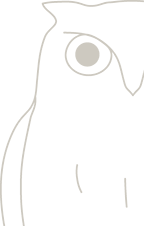 